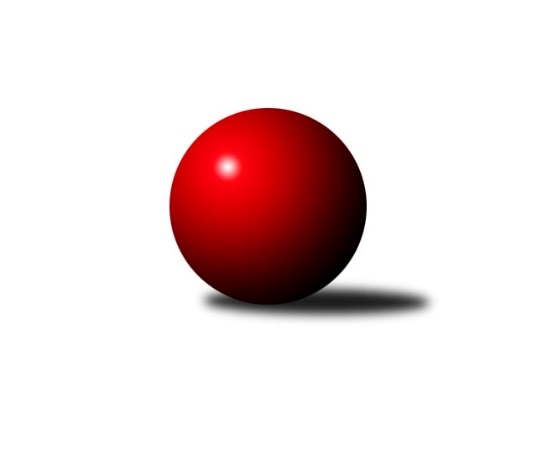 Č.3Ročník 2021/2022	5.5.2024 Krajský přebor OL 2021/2022Statistika 3. kolaTabulka družstev:		družstvo	záp	výh	rem	proh	skore	sety	průměr	body	plné	dorážka	chyby	1.	Sokol Přemyslovice ˝B˝	2	1	1	0	10.0 : 6.0 	(13.0 : 11.0)	2528	3	1750	778	43.5	2.	KK Zábřeh  ˝C˝	2	1	1	0	9.0 : 7.0 	(14.0 : 10.0)	2515	3	1729	787	46.5	3.	KK Šumperk B	1	1	0	0	8.0 : 0.0 	(10.0 : 2.0)	2692	2	1845	847	25	4.	KK Lipník nad Bečvou ˝A˝	1	1	0	0	5.0 : 3.0 	(8.0 : 4.0)	2398	2	1668	730	35	5.	TJ Tatran Litovel	3	1	0	2	10.0 : 14.0 	(15.5 : 20.5)	2391	2	1669	723	57.3	6.	KS Moravský Beroun	3	0	0	3	6.0 : 18.0 	(11.5 : 24.5)	2456	0	1745	711	53.7Tabulka doma:		družstvo	záp	výh	rem	proh	skore	sety	průměr	body	maximum	minimum	1.	KK Šumperk B	1	1	0	0	8.0 : 0.0 	(10.0 : 2.0)	2692	2	2692	2692	2.	TJ Tatran Litovel	1	1	0	0	7.0 : 1.0 	(9.5 : 2.5)	2502	2	2502	2502	3.	Sokol Přemyslovice ˝B˝	1	1	0	0	6.0 : 2.0 	(7.0 : 5.0)	2532	2	2532	2532	4.	KK Lipník nad Bečvou ˝A˝	1	1	0	0	5.0 : 3.0 	(8.0 : 4.0)	2398	2	2398	2398	5.	KK Zábřeh  ˝C˝	1	0	1	0	4.0 : 4.0 	(6.0 : 6.0)	2534	1	2534	2534	6.	KS Moravský Beroun	1	0	0	1	3.0 : 5.0 	(4.0 : 8.0)	2487	0	2487	2487Tabulka venku:		družstvo	záp	výh	rem	proh	skore	sety	průměr	body	maximum	minimum	1.	KK Zábřeh  ˝C˝	1	1	0	0	5.0 : 3.0 	(8.0 : 4.0)	2496	2	2496	2496	2.	Sokol Přemyslovice ˝B˝	1	0	1	0	4.0 : 4.0 	(6.0 : 6.0)	2523	1	2523	2523	3.	KK Lipník nad Bečvou ˝A˝	0	0	0	0	0.0 : 0.0 	(0.0 : 0.0)	0	0	0	0	4.	KK Šumperk B	0	0	0	0	0.0 : 0.0 	(0.0 : 0.0)	0	0	0	0	5.	KS Moravský Beroun	2	0	0	2	3.0 : 13.0 	(7.5 : 16.5)	2425	0	2430	2420	6.	TJ Tatran Litovel	2	0	0	2	3.0 : 13.0 	(6.0 : 18.0)	2336	0	2406	2266Tabulka podzimní části:		družstvo	záp	výh	rem	proh	skore	sety	průměr	body	doma	venku	1.	KK Šumperk B	0	0	0	0	0.0 : 0.0 	(0.0 : 0.0)	0	0 	0 	0 	0 	0 	0 	0	2.	KK Lipník nad Bečvou ˝A˝	0	0	0	0	0.0 : 0.0 	(0.0 : 0.0)	0	0 	0 	0 	0 	0 	0 	0	3.	KS Moravský Beroun	0	0	0	0	0.0 : 0.0 	(0.0 : 0.0)	0	0 	0 	0 	0 	0 	0 	0	4.	Sokol Přemyslovice ˝B˝	0	0	0	0	0.0 : 0.0 	(0.0 : 0.0)	0	0 	0 	0 	0 	0 	0 	0	5.	KK Zábřeh  ˝C˝	0	0	0	0	0.0 : 0.0 	(0.0 : 0.0)	0	0 	0 	0 	0 	0 	0 	0	6.	TJ Tatran Litovel	0	0	0	0	0.0 : 0.0 	(0.0 : 0.0)	0	0 	0 	0 	0 	0 	0 	0Tabulka jarní části:		družstvo	záp	výh	rem	proh	skore	sety	průměr	body	doma	venku	1.	Sokol Přemyslovice ˝B˝	2	1	1	0	10.0 : 6.0 	(13.0 : 11.0)	2528	3 	1 	0 	0 	0 	1 	0 	2.	KK Zábřeh  ˝C˝	2	1	1	0	9.0 : 7.0 	(14.0 : 10.0)	2515	3 	0 	1 	0 	1 	0 	0 	3.	KK Šumperk B	1	1	0	0	8.0 : 0.0 	(10.0 : 2.0)	2692	2 	1 	0 	0 	0 	0 	0 	4.	KK Lipník nad Bečvou ˝A˝	1	1	0	0	5.0 : 3.0 	(8.0 : 4.0)	2398	2 	1 	0 	0 	0 	0 	0 	5.	TJ Tatran Litovel	3	1	0	2	10.0 : 14.0 	(15.5 : 20.5)	2391	2 	1 	0 	0 	0 	0 	2 	6.	KS Moravský Beroun	3	0	0	3	6.0 : 18.0 	(11.5 : 24.5)	2456	0 	0 	0 	1 	0 	0 	2 Zisk bodů pro družstvo:		jméno hráče	družstvo	body	zápasy	v %	dílčí body	sety	v %	1.	Miroslav Štěpán 	KK Zábřeh  ˝C˝ 	2	/	2	(100%)	4	/	4	(100%)	2.	Lukáš Vybíral 	Sokol Přemyslovice ˝B˝ 	2	/	2	(100%)	3	/	4	(75%)	3.	Ondřej Smékal 	Sokol Přemyslovice ˝B˝ 	2	/	2	(100%)	2	/	4	(50%)	4.	Martin Macas 	TJ Tatran Litovel 	2	/	3	(67%)	4	/	6	(67%)	5.	Pavel Hampl 	TJ Tatran Litovel 	2	/	3	(67%)	2.5	/	6	(42%)	6.	Erich Retek 	KS Moravský Beroun  	2	/	3	(67%)	2	/	6	(33%)	7.	Jan Špalek 	KK Lipník nad Bečvou ˝A˝ 	1	/	1	(100%)	2	/	2	(100%)	8.	Karel Meissel 	Sokol Přemyslovice ˝B˝ 	1	/	1	(100%)	2	/	2	(100%)	9.	Jaroslav Sedlář 	KK Šumperk B 	1	/	1	(100%)	2	/	2	(100%)	10.	Martin Sedlář 	KK Šumperk B 	1	/	1	(100%)	2	/	2	(100%)	11.	Milan Vymazal 	KK Šumperk B 	1	/	1	(100%)	2	/	2	(100%)	12.	Jaroslav Vymazal 	KK Šumperk B 	1	/	1	(100%)	2	/	2	(100%)	13.	Petr Hendrych 	KK Lipník nad Bečvou ˝A˝ 	1	/	1	(100%)	2	/	2	(100%)	14.	Jaroslav Peřina 	KK Lipník nad Bečvou ˝A˝ 	1	/	1	(100%)	2	/	2	(100%)	15.	Filip Zapletal 	TJ Tatran Litovel 	1	/	1	(100%)	1	/	2	(50%)	16.	Patrik Vémola 	KK Šumperk B 	1	/	1	(100%)	1	/	2	(50%)	17.	Michal Gajdík 	KK Šumperk B 	1	/	1	(100%)	1	/	2	(50%)	18.	Miroslav Ondrouch 	Sokol Přemyslovice ˝B˝ 	1	/	1	(100%)	1	/	2	(50%)	19.	Mária Machalová 	KS Moravský Beroun  	1	/	1	(100%)	1	/	2	(50%)	20.	Lubomír Složil 	KK Zábřeh  ˝C˝ 	1	/	2	(50%)	3	/	4	(75%)	21.	Martin Pěnička 	KK Zábřeh  ˝C˝ 	1	/	2	(50%)	3	/	4	(75%)	22.	Jaromír Janošec 	TJ Tatran Litovel 	1	/	2	(50%)	3	/	4	(75%)	23.	Marek Killar 	KK Zábřeh  ˝C˝ 	1	/	2	(50%)	2	/	4	(50%)	24.	Milan Smékal 	Sokol Přemyslovice ˝B˝ 	1	/	2	(50%)	2	/	4	(50%)	25.	Daniel Krchov 	KS Moravský Beroun  	1	/	2	(50%)	2	/	4	(50%)	26.	Jiří Kankovský 	Sokol Přemyslovice ˝B˝ 	1	/	2	(50%)	1	/	4	(25%)	27.	Zdeněk Chmela ml.	KS Moravský Beroun  	1	/	3	(33%)	3	/	6	(50%)	28.	Miloslav Krchov 	KS Moravský Beroun  	1	/	3	(33%)	3	/	6	(50%)	29.	Ludvík Vymazal 	TJ Tatran Litovel 	1	/	3	(33%)	2	/	6	(33%)	30.	Stanislav Brosinger 	TJ Tatran Litovel 	1	/	3	(33%)	2	/	6	(33%)	31.	Michal Mainuš 	KK Lipník nad Bečvou ˝A˝ 	0	/	1	(0%)	1	/	2	(50%)	32.	Jiří Zapletal 	Sokol Přemyslovice ˝B˝ 	0	/	1	(0%)	1	/	2	(50%)	33.	Jiří Kolář 	KK Lipník nad Bečvou ˝A˝ 	0	/	1	(0%)	1	/	2	(50%)	34.	Michal Kolář 	Sokol Přemyslovice ˝B˝ 	0	/	1	(0%)	1	/	2	(50%)	35.	Daniel Kolář 	KK Lipník nad Bečvou ˝A˝ 	0	/	1	(0%)	0	/	2	(0%)	36.	Miroslav Bodanský 	KK Zábřeh  ˝C˝ 	0	/	2	(0%)	1	/	4	(25%)	37.	Martin Vitásek 	KK Zábřeh  ˝C˝ 	0	/	2	(0%)	1	/	4	(25%)	38.	Karel Stojkovič 	TJ Tatran Litovel 	0	/	2	(0%)	1	/	4	(25%)	39.	Zdeněk Chmela st.	KS Moravský Beroun  	0	/	2	(0%)	0	/	4	(0%)	40.	Petr Otáhal 	KS Moravský Beroun  	0	/	3	(0%)	0.5	/	6	(8%)Průměry na kuželnách:		kuželna	průměr	plné	dorážka	chyby	výkon na hráče	1.	KK Šumperk, 1-4	2573	1766	806	43.5	(428.9)	2.	KK Zábřeh, 1-4	2528	1717	811	42.0	(421.4)	3.	KS Moravský Beroun, 1-2	2491	1747	744	47.5	(415.3)	4.	Sokol Přemyslovice, 1-4	2482	1745	736	50.2	(413.7)	5.	KK Lipník nad Bečvou, 1-2	2349	1659	690	55.8	(391.6)Nejlepší výkony na kuželnách:KK Šumperk, 1-4KK Šumperk B	2692	3. kolo	Martin Sedlář 	KK Šumperk B	481	3. koloKK Zábřeh  ˝C˝	2599	1. kolo	Jaroslav Vymazal 	KK Šumperk B	470	1. koloKK Šumperk B	2596	1. kolo	Martin Vitásek 	KK Zábřeh  ˝C˝	463	1. koloTJ Tatran Litovel	2406	3. kolo	Jaroslav Vymazal 	KK Šumperk B	459	3. kolo		. kolo	Miroslav Štěpán 	KK Zábřeh  ˝C˝	458	1. kolo		. kolo	Michal Gajdík 	KK Šumperk B	453	3. kolo		. kolo	Michal Gajdík 	KK Šumperk B	450	1. kolo		. kolo	Patrik Vémola 	KK Šumperk B	445	1. kolo		. kolo	Patrik Vémola 	KK Šumperk B	445	3. kolo		. kolo	Martin Sedlář 	KK Šumperk B	444	1. koloKK Zábřeh, 1-4KK Zábřeh  ˝C˝	2534	2. kolo	Miroslav Štěpán 	KK Zábřeh  ˝C˝	464	2. koloSokol Přemyslovice ˝B˝	2523	2. kolo	Marek Killar 	KK Zábřeh  ˝C˝	448	2. kolo		. kolo	Miroslav Ondrouch 	Sokol Přemyslovice ˝B˝	443	2. kolo		. kolo	Lukáš Vybíral 	Sokol Přemyslovice ˝B˝	435	2. kolo		. kolo	Lubomír Složil 	KK Zábřeh  ˝C˝	431	2. kolo		. kolo	Jiří Kankovský 	Sokol Přemyslovice ˝B˝	424	2. kolo		. kolo	Milan Smékal 	Sokol Přemyslovice ˝B˝	411	2. kolo		. kolo	Jiří Zapletal 	Sokol Přemyslovice ˝B˝	409	2. kolo		. kolo	Martin Vitásek 	KK Zábřeh  ˝C˝	402	2. kolo		. kolo	Ondřej Smékal 	Sokol Přemyslovice ˝B˝	401	2. koloKS Moravský Beroun, 1-2KK Zábřeh  ˝C˝	2496	3. kolo	Zdeněk Chmela ml.	KS Moravský Beroun 	470	3. koloKS Moravský Beroun 	2487	3. kolo	Martin Pěnička 	KK Zábřeh  ˝C˝	443	3. kolo		. kolo	Erich Retek 	KS Moravský Beroun 	442	3. kolo		. kolo	Miroslav Štěpán 	KK Zábřeh  ˝C˝	434	3. kolo		. kolo	Miroslav Bodanský 	KK Zábřeh  ˝C˝	430	3. kolo		. kolo	Mária Machalová 	KS Moravský Beroun 	422	3. kolo		. kolo	Martin Vitásek 	KK Zábřeh  ˝C˝	414	3. kolo		. kolo	Zdeněk Chmela st.	KS Moravský Beroun 	409	3. kolo		. kolo	Marek Killar 	KK Zábřeh  ˝C˝	400	3. kolo		. kolo	Lubomír Složil 	KK Zábřeh  ˝C˝	375	3. koloSokol Přemyslovice, 1-4Sokol Přemyslovice ˝B˝	2532	1. kolo	Petr Hendrych 	KK Lipník nad Bečvou ˝A˝	458	3. koloKK Lipník nad Bečvou ˝A˝	2512	3. kolo	Martin Macas 	TJ Tatran Litovel	457	2. koloTJ Tatran Litovel	2502	2. kolo	Michal Kolář 	Sokol Přemyslovice ˝B˝	453	3. koloSokol Přemyslovice ˝B˝	2496	3. kolo	Lukáš Vybíral 	Sokol Přemyslovice ˝B˝	446	1. koloKS Moravský Beroun 	2430	1. kolo	Ladislav Mandák 	KK Lipník nad Bečvou ˝A˝	443	3. koloKS Moravský Beroun 	2420	2. kolo	Erich Retek 	KS Moravský Beroun 	437	1. kolo		. kolo	Jiří Kankovský 	Sokol Přemyslovice ˝B˝	433	1. kolo		. kolo	Zdeněk Chmela st.	KS Moravský Beroun 	433	2. kolo		. kolo	Stanislav Brosinger 	TJ Tatran Litovel	431	2. kolo		. kolo	Zdeněk Chmela ml.	KS Moravský Beroun 	429	1. koloKK Lipník nad Bečvou, 1-2KK Šumperk B	2422	2. kolo	Milan Vymazal 	KK Šumperk B	432	2. koloKK Lipník nad Bečvou ˝A˝	2398	1. kolo	Jan Špalek 	KK Lipník nad Bečvou ˝A˝	429	1. koloKK Lipník nad Bečvou ˝A˝	2313	2. kolo	Petr Hendrych 	KK Lipník nad Bečvou ˝A˝	428	1. koloTJ Tatran Litovel	2266	1. kolo	Michal Gajdík 	KK Šumperk B	425	2. kolo		. kolo	Martin Macas 	TJ Tatran Litovel	424	1. kolo		. kolo	Martin Sekanina 	KK Lipník nad Bečvou ˝A˝	411	2. kolo		. kolo	Eva Hradilová 	KK Lipník nad Bečvou ˝A˝	410	2. kolo		. kolo	Jaroslav Peřina 	KK Lipník nad Bečvou ˝A˝	407	1. kolo		. kolo	Jiří Kolář 	KK Lipník nad Bečvou ˝A˝	407	2. kolo		. kolo	Patrik Vémola 	KK Šumperk B	406	2. koloČetnost výsledků:	8.0 : 0.0	1x	7.0 : 1.0	1x	6.0 : 2.0	1x	5.0 : 3.0	1x	4.0 : 4.0	1x	3.0 : 5.0	2x	2.0 : 6.0	1x	1.0 : 7.0	1x